HALAMAN JUDULJUDUL SKRIPSI DALAM BAHASA INDONESIA DIUSAHAKAN TIDAK MELEBIHI LIMA BELAS KATASKRIPSIOleh :NAMA LENGKAP MAHASISWANIM. XXXXX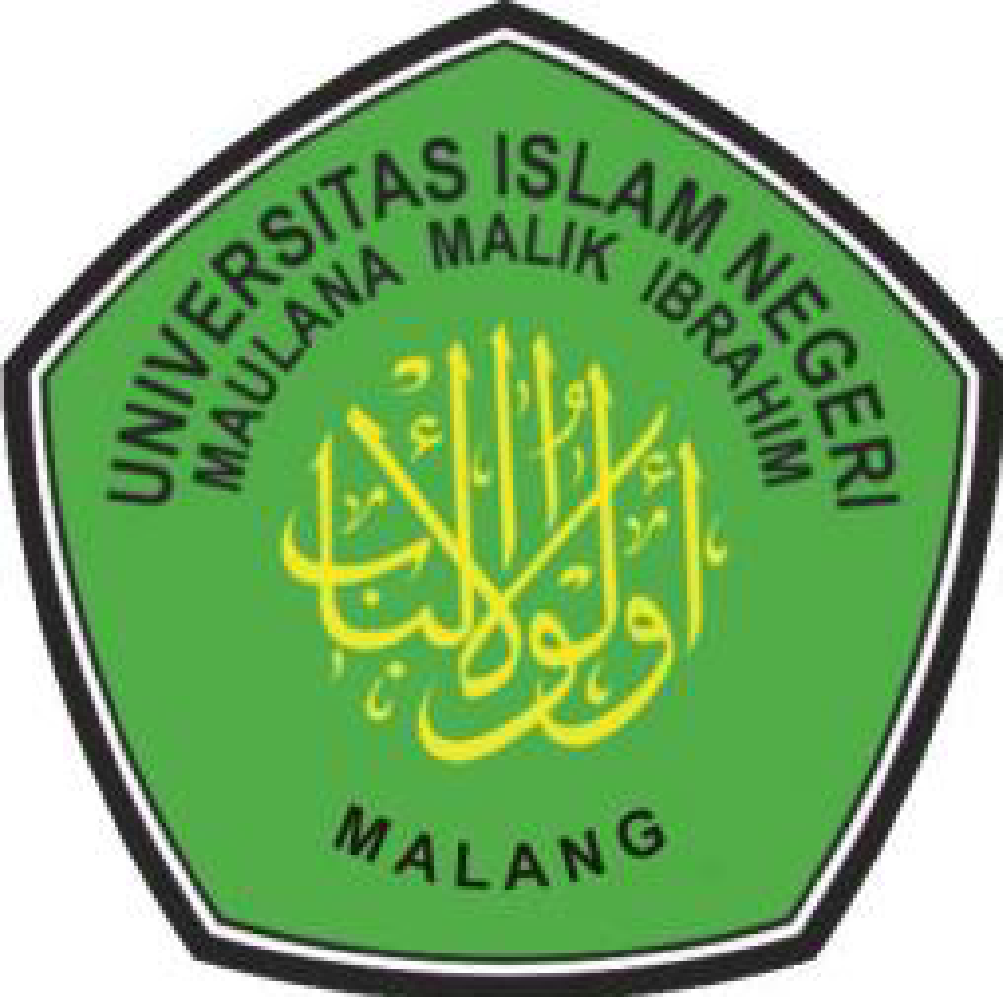 JURUSAN TEKNIK INFORMATIKAFAKULTAS SAINS DAN TEKNOLOGIUNIVERSITAS ISLAM NEGERI MAULANA MALIK IBRAHIMMALANG202XHALAMAN PENGAJUANJUDUL SKRIPSI DALAM BAHASA INDONESIA DIUSAHAKAN TIDAK MELEBIHI LIMA BELAS KATASKRIPSIDiajukan kepada:Universitas Islam Negeri Maulana Malik Ibrahim MalangUntuk memenuhi Salah Satu Persyaratan dalamMemperoleh Gelar Sarjana Komputer (S.Kom)Oleh :NAMA LENGKAP MAHASISWANIM. XXXXXJURUSAN TEKNIK INFORMATIKAFAKULTAS SAINS DAN TEKNOLOGIUNIVERSITAS ISLAM NEGERI MAULANA MALIK IBRAHIMMALANG202XHALAMAN PERSETUJUANJUDUL SKRIPSI DALAM BAHASA INDONESIA DIUSAHAKAN TIDAK MELEBIHI LIMA BELAS KATASKRIPSIOleh :NAMA MAHASISWANIM. XXXXXTelah Diperiksa dan Disetujui untuk Diuji:Tanggal: HH Bulan TTTTMengetahui,HALAMAN PENGESAHANJUDUL SKRIPSI DALAM BAHASA INDONESIA DIUSAHAKAN TIDAK MELEBIHI LIMA BELAS KATASKRIPSIOleh :NAMA MAHASISWANIM. XXXXXTelah Dipertahankan di Depan Dewan Penguji Skripsidan Dinyatakan Diterima Sebagai Salah Satu PersyaratanUntuk Memperoleh Gelar Sarjana Komputer ( S.Kom )Tanggal: HH Bulan TTTTMengetahui dan Mengesahkan,PERNYATAAN KEASLIAN TULISANSaya yang bertanda tangan di bawah ini:Nama 	: Nama MahasiswaNIM 	: XXXXXXXFakultas / Jurusan 	: Sains dan Teknologi / Teknik InformatikaJudul Skripsi 	: Judul Skripsi Dalam Bahasa Indonesia Diusahakan Tidak 		Melebihi Lima Belas Kata.Menyatakan dengan sebenarnya bahwa Skripsi yang saya tulis ini benar-benar merupakan hasil karya saya sendiri, bukan merupakan pengambil alihan data, tulisan, atau pikiran orang lain yang saya akui sebagai hasil tulisan atau pikiran saya sendiri, kecuali dengan mencantumkan sumber cuplikan pada daftar pustaka.Apabila dikemudian hari terbukti atau dapat dibuktikan skripsi ini merupakan hasil jiplakan, maka saya bersedia menerima sanksi atas perbuatan tersebut.Malang, HH Bulan TTTTYang membuat pernyataan,Nama MahasiswaNIM.XXXXXXMOTTO… Motto hari ini adalah tanpa moto sama sekali …HALAMAN PERSEMBAHANHalaman persembahan bukan merupakan halaman wajib untuk diadakan. Pada halaman ini ditulis hal yang amat pribadi, antara lain untuk siapa Skripsi ini dipersembahkan. Namun demikian, halaman persembahan harus ditulis dengan bahasa yang mengikuti tata sopan santun dan dalam latar belakang (background) warna dan gambar yang sopan tidak berlebihan yang mencerminkan karya ilmiah.CONTOH :… Karya ini kupersembahkan untuk diriku sendiri …KATA PENGANTARKata Pengantar umumnya mengungkapkan tujuan penyusunan Skripsi, ucapan terima kasih, harapan-harapan, serta hal-hal lain yang dianggap perlu oleh penulis. Nama-nama yang disebutkan pada kata pengantar harus lengkap tidak boleh menggunakan nama panggilan, sapaan, nama keren, alias atau lainnya yang kurang sopan.Kepada ………………………………….Kepada …………………………………..Kepada …………………………………Malang, HH Bulan TTTT	PenulisDAFTAR ISIContentsDAFTAR GAMBARDAFTAR TABELDAFTAR SIMBOLLambang RomawiSingkatanABSTRAKNama Belakang, Nama Depan. 202X. Judul Skripsi Dalam Bahasa Indonesia Diusahakan Tidak Melebihi Lima Belas Kata. Skripsi. Jurusan Teknik Informatika Fakultas Sains dan Teknologi Universitas Islam Negeri Maulana Malik Ibrahim Malang. Pembimbing: (I) Nama Pembimbing (II) Nama Pembimbing.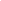 Kata kunci: kata kunci, kata kunci, kata kunci.Abstrak merupakan uraian singkat tetapi lengkap yang meliputi pokok permasalahan, tujuan penelitian, cara penelitian dan hasil penelitian. Tidak ada kutipan (acuan) dari pustaka, dan merupakan hasil pemikiran murni dari penulis. Tujuan penelitian diambil atau disarikan dari tujuan penelitian dalam bab pendahuluan. Cara penelitian disarikan dari metode penelitian dan hasil penelitian dari kesimpulan. Umumnya abstrak terdiri atas 1 alinea dan panjangnya tidak lebih dari 1 halaman dengan ketikan satu spasi. Abstrak ditulis dalam tiga bahasa pada halaman terpisah, Bahasa Indonesia, Bahasa Inggris dan Bahasa Arab, yang berisi ringkasan permasalahan, metodologi dan hasil penelitian, yang disertai dengan kata-kata kunci.ABSTRACTLast Name, First Name. 202X. Judul Skripsi Dalam Bahasa Indonesia Diusahakan Tidak Melebihi Lima Belas Kata. Skripsi. Jurusan Teknik Informatika Fakultas Sains dan Teknologi Universitas Islam Negeri Maulana Malik Ibrahim Malang. Promotor: (I) Nama Pembimbing (II) Nama Pembimbing.Teks dalam bahasa Inggris sangat disarankan dicek tata bahasanya misalnya dengan grammarly.com dan cek similarity misalnya dengan aplikasi TURNITIN. Abstrak merupakan uraian singkat tetapi lengkap yang meliputi pokok permasalahan, tujuan penelitian, cara penelitian dan hasil penelitian. Tidak ada kutipan (acuan) dari pustaka, dan merupakan hasil pemikiran murni dari penulis. Tujuan penelitian diambil atau disarikan dari tujuan penelitian dalam bab pendahuluan. Cara penelitian disarikan dari metode penelitian dan hasil penelitian dari kesimpulan. Umumnya abstrak terdiri atas 1 alinea dan panjangnya tidak lebih dari 1 halaman dengan ketikan satu spasi. Abstrak ditulis dalam tiga bahasa pada halaman terpisah, Bahasa Indonesia , Bahasa Inggris dan Bahasa Arab, yang berisi ringkasan permasalahan, metodologi dan hasil penelitian, yang disertai dengan kata-kata kunci.Key words: kata kunci, kata kunci, kata kunci.مستخلص البحثلم يكن تعليم اللغة العربية خاصة مهارة الكتابة أمرًا محبوبًا، حيث يهيمن الطلبة على مهارة الكلام، على الرغم أن مهارة الكتابة لا تقل أهمية في تعليم اللغة العربية. لذلك، في هذا البحث طورت الباحثة مهارة الكتابة باستخدام اللعبة اللغوية على أساس المدخل الإنساني التي تلخيصه في وحدة المعلمة. وأهداف هذا البحث، وهي : (1) لمعرفة تطوير اللعبة اللغوية على أساس المدخل الإنساني لترقية مهارة الكتابة في مدرسة كبون دالم المتوسطة الإسلامية بلامونجان. (2) لمعرفة اللعبة اللغوية على أساس المدخل الإنساني لترقية مهارة الكتابة في مدرسة كبون دالم المتوسطة الإسلامية بلامونجان. (3) لقياس فعالية استحدام اللعبة اللغوية على أساس المدخل الإنساني لترقية مهارة الكتابة في مدرسة كبون دالم المتوسطة الإسلامية بلامونجان.

منهج البحث هو البحث والتطوير بنموذج ADDIE يعني تحليل الإحتياجات وتصميم الإنتاج وتطوير الإنتاج وتقويم الإنتاج. واستخدامت الباحثة مدخل البحث هو المدخل الكيفي والكمي. وأدواتها هي المقابلة والملاحظة والإستبانة والإختبار .وتحليل هذا البحث التحليل الكمي برموز المئوية و tالإحصائي الكمية زالكيفية باستخدام SPSS 16.0 وتحليل الكيفي وهي جمع البيانات وتخفيض البيانات وعرض البيانات وتخليص النتائج.نتائج هذا البحث، هي : (1) إن اللعبة اللغوية على أساس المدخل الإنساني لترقية مهارة الكتابة المطوّرة بخمس خطوات، وهي: تحليل الإحتياجات بمقابلة وملاحظة حصلت على تطوير اللعبة على أساس المدخل الإنساني لترقية مهارة الكتابة وتصميم الباحثة باختيار الألعاب اللغوية وهي اللعبة اكتب الوقت واللعبة صناع القصة واللعبة رمي كرة الثلج فيها عملية اللعبة ومعيارها. (2) نتيجة الإستبانة من الخبير محتوى ولغة الوحدة المعلمة التي طوّرت الباحثة حصل على 75% بمعيار جيد ونتيجة من الخبير تصميم الوحدة المعلمة حصل على 97،5% بمعيار جيد جدا وأما خطوة الأخيرة هي نتيجة الاستبانة من المعلمة حصل على 87،5% بمعيار جيد جد ونتيجة على طلبة حصل على 80% بمعيار جيد. تلك النتيجة من تقويم الإنتاج. (2) إن تطبيق اللعبة اللغوية على أساس المدخل الإنساني فعال لترقية مهارة الكتابة، أما نتيجة الإختبار ياستخدام SPSS 16.0، كما يلي : paired sampel t-test من sig(2-tailed) = 0،000>0،05 بمعنى فيها فرق بين نتيجة الإختبار القبلي والإختبار البعدي. ودرجة تاء الحساب 15،377 ودرجة تاء الجدول عند المستوى الدلالة 5% = 2،262. وبناء على هذه النتيجة درجة تاء الحساب أكثر من درجة تاء الجدوال (15،377<2،262) عرفت الباحثة أن الإختبار البعدي أحسن من الإختبار القبلي.PENDAHULUANBAB IPENDAHULUANLatar BelakangLatar belakang masalah mengungkapkan mengapa suatu masalah layak untuk diteliti dan dikaji di dalam Skripsi. Permasalahan harus jelas terungkap melalui argumentasi dan fakta mengapa Skripsi tersebut ditulis.Dalam latar belakang harus ada ”idealitas”, ada problem atau gap dan ada gagasan untuk menyelesaikan problem (urgensi penelitian) yang kemudian menjadi judul penelitian. Pada bagian ini mahasiswa berusaha diajak bertamasya bersama Alqur’an ke alam ilmu pengetahuan, dengan cara memetakan konsep dan mengklasifikasikan secara sistematis ke dalam berbagai disiplin Teknk Informatika. Di sini, mahasiswa perlu diperkaya dengan konsep-konsep atau isyarat-isyarat sains yang bertaburan di dalam Alqur’an. Atau, dengan kata lain, mahasiswa disarankan terlebih dahulu ”bersafari” melalui zikir dan pikir dengan menjelajahi semesta konsep-konsep atau tema-tema sains yang ada di dalam Alqur’an. Di sini, berarti Islam (dalam Alqur’an dan Hadist) tidak sekadar menjadi perspektif, atau sebagai sebagai pelengkap dari kajian ilmiah yang ada dan apalagi kajian yang terpisah dari sains dengan ”ayat-ayat yang ditempelkan,” melainkan ia harus menjadi pengawal (pembuka bahasan ilmiah) dari setiap kerja sains.Rumusan MasalahPernyataan masalah merupakan bagian terpenting dari bab pendahuluan yang umumnya dibaca terlebih dahulu oleh pembaca Skripsi. Melalui pernyataan masalah dapat secara singkat diketahui hal apa yang akan diketahui dalam Skripsi. Pernyataan masalah dapat berupa pertanyaan- pertanyaan yang dicari jawabannya melalui kegiatan ilmiah yang dilakukan. Pernyataan masalah dapat pula berupa pernyataan-pernyataan tentang sesuatu persoalan (yang merupakan rincian dari permasalahan yang akan dikaji) dan yang diikuti dengan pernyataan-pernyataan tujuan, keinginan atau harapan yang merupakan jawaban atas persoalan yang dikemukakan.Batasan MasalahBatasan masalah diberikan jika penelitian memerlukan batasan-batasan permasalahan pada penelitian sekiranya tidak akan memperluas ruang lingkup penelitian. Batasan masalah ini juga diperlukan untuk lebih mengarahkan atau memfokuskan penelitian.Berikut batasan masalah yang digunakan dalam penelitian ini:Analisis terbatas pada parameter aaaaaaaaaaaaaaa.Analisis terbatas pada lingkup aaaaaaaaaaaaaaaaa.Tujuan PenelitianTujuan penelitian harus menyebutkan secara khas tujuan yang ingin dicapai. Dalam beberapa hal tujuan penelitian sudah tersirat di dalam judul penelitian. Tujuan penelitian disesuaikan dengan pernyataan masalah.Manfaat PenelitianManfaat penelitian atau pentingnya penelitian terutama ditujukan bagi pengembangan ilmu atau pelaksanaan pembangunan dalam arti luas. Dengan kata lain, kegunaan penelitian berisi alasan kelayakan atas masalah yang diteliti. Dari uraian dalam bagian ini, diharapkan dapat disimpulkan bahwa penelitian terhadap masalah yang dipilih memang layak untuk dilakukan. Manfaat penelitian menyatakan secara eksplisit berbagai pihak yang dapat memanfaatkan atau diberi manfaat oleh hasil dari penelitian yang dilakukan.Metode PenelitianPada metode penelitian ini terdapat uraian tentang pola dan rancangan penelitian, bahan atau materi penelitian, alat, jalannya penelitian, dan analisis hasil penelitian.Pola dan rancangan penelitian seperti dalam proposal penelitian dan mungkin sudah disempurnakan.Spesifikasi bahan atau materi penelitian harus dinyatakan selengkap- lengkapnya. Hal ini perlu dikemukakan agar peneliti lain yang ingin menguji ulang penelitian itu tidak sampai salah langkah.Alat yang dipergunakan untuk melaksanakan penelitian diuraikan dengan disertakan spesifikasinya.Langkah penelitian berupa uraian yang lengkap dan terinci tentang langkah-langkah yang telah diambil pada pelaksanaan penelitian, termasuk cara mengumpulkan data, jenis data, desain sistem, algoritma atau metode yang digunakan dan dikembangkan, berbagai macam flowchart maupun pseudo code yang dibuat, serta rancangan antar muka yang dikembangkan.Sistematika PenulisanSistematika penulisan diberikan untuk menyajikan outline penulisan Skripsi, yang meliputi susunan bab dan topik-topik yang dituliskan.STUDI PUSTAKABAB IISTUDI PUSTAKAPenelitian TerkaitDibuat dalam format narasi dan tabel penjelasan. Penelitian yang dimasukkan adalah penelitian lima (5) tahun terakhir. Studi Pustaka PertamaIlmu pengetahuan merupakan produk budaya yang bersifat kumulatif, artinya ia merupakan karya dari banyak orang yang didokumentasikan dalam pustaka (misal buku teks, jurnal ilmiah, prosiding, laporan teknis/penelitian, majalah ilmiah dan dokumen paten). Sebelum melakukan penelitian sebaiknya dilakukan studi terhadap pustaka yang terkait dengan tema yang akan diteliti untuk memperoleh data/fakta tentang:apa-apa yang sudah dilakukan oleh ilmuwan atau peneliti sebelumnya dengan sudut pandang atau aspek penelitian yang beragam beserta hasil-hasil yang diperolehnya, danapa-apa yang perlu diteliti lebih lanjut: (1) karena adanya pembatasan-pembatasan pada penelitian sebelumnya, atau (2) dengan sudut pandang atau aspek penelitian yang berbeda.Dari hasil studi pustaka tersebut akan diperoleh gambaran mengenai langkah yang tepat untuk melaksanakan penelitian baik dari sisi sasaran/tujuan maupun metodologinya.Perlu diperhatikan, pustaka yang diacu harus dipastikan berasal dari sumber yang terpercaya. Peneliti harus bisa membedakan antara data/fakta dan opini/pendapat. Hanya sumber yang memberikan informasi/fakta/data sajalah yang boleh diacu, sedangkan sumber yang hanya menyampaikan opini/pendapat tidak boleh diacu. Dengan demikian informasi yang diperoleh dari sumber manapun, termasuk internet, harus dipilah-pilah dan diambil hanya yang menyajikan data/fakta dengan benar didukung oleh penelitian, bukan sekedar opini/pendapat.Penulisan AcuanSangat disarankan penulisan acuan (pustaka) dikelola menggunakan aplikasi manajemen pustaka, misalnya Zotero, Mendeley atau lainnya. Kebaruan pustaka yang digunakan sebaiknya diperhatikan. Pustaka yang diacu sangat disarankan memiliki kebaruan, misalnya dengan memilih tahun penerbitan paling tua 20 tahun.Penomoran GambarGambar diberi nomor unit dengan format (x. y) dimana x adalah nomor urut bab dan y adalah nomor urut gambar.Bagan, grafik, peta dan foto semuanya disebut gambar (tidak dibedakan).Nomor gambar diletakkan di bawah gambar, diikuti dengan judul (nama gambar) tanpa diakhiri dengan titik. Judul gambar diketik 1 spasi, yang berjarak 1 spasi dari gambar dan 3 spasi dari uraian pokok Skripsi di bawahnya.Gambar tidak boleh dipenggal (dipotong, terpisah pada halaman yang lain).Keterangan gambar ditempatkan pada tempat yang kosong di dalam gambar dan tidak pada halaman lain.Bila gambar ukurannya melebar sepanjang tinggi kertas, maka bagian atas gambar diletakkan di sebelah kiri kertas, artinya halaman melebar (landscape). Jika ukuran gambar melebihi ukuran kertas maka ditempatkan pada lampiran dan dilipat menyesuaikan ukuran kertas.Skala pada grafik harus dibuat agar mudah dipakai untuk mengadakan interpolasi atau ekstrapolasi, jika tidak memungkinkan untuk dicetak hitam maka lebih baik dengan warna agar grafik bisa dilihat secara sempurna. Letak gambar diatur agar simetris (tengah-tengah halaman).Jika diperlukan cantumkan sumber pengambilan gambar.Gambar 2.1 Contoh gambar dengan menggunakan grafik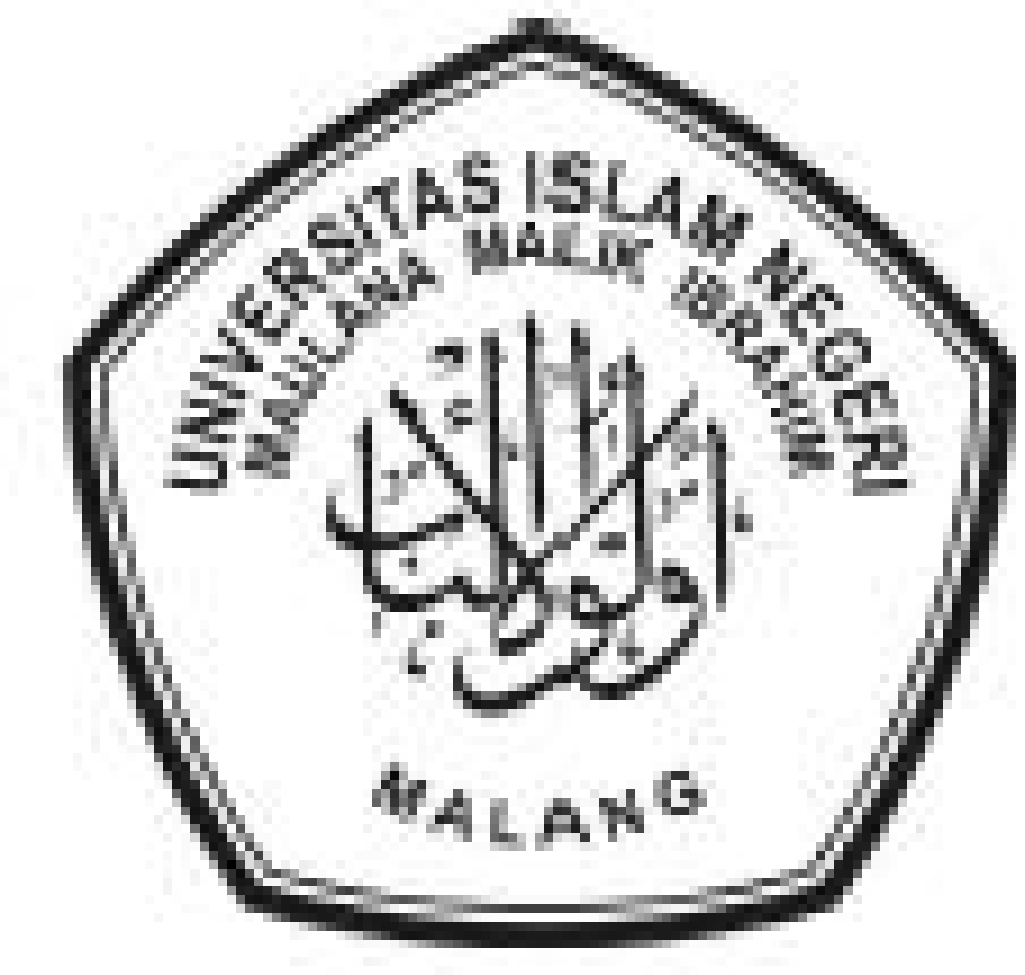 Gambar 2.2 Logo UIN Maulana Malik Ibrahim Malang hitam putihPenomoran TabelTabel diberi nomor unit dengan format (x. y) dimana x adalah nomor urut bab dan y adalah nomor urut tabel.Nomor tabel diikuti dengan nama tabel, ditempatkan rata kiri simetris di atas tabel tersebut, tanpa diakhiri dengan titik, dengan font Times New Roman 10 dengan jarak judul dengan tabel 1 spasi.Tabel tabel tidak boleh dipenggal (terpotong), kecuali kalau memang panjang sehingga tidak mungkin diketik dalam satu halaman. Pada halaman lanjutan tabel dicantumkan nomor table dan kata lanjutan, tanpa judul (nama) tabel. Kolom-kolom tabel diberi nama sehingga pemisahan antara satu dengan yang lain cukup jelas.Kalau tabel lebih lebar dari ukuran lebar kertas, sehingga harus dibuat melebar, maka penulisan judul tabel ditempatkan pada bagian kiri kertas dan halaman dijadikan melebar (landscape).Tabel yang terdiri dari dua halaman atau lebih, ditempatkan pada lampiran.Jarak judul tabel dari uraian pokok Skripsi adalah 3 spasi.Keterangan tabel diketik 1 spasi, yang berjarak 1 spasi dari tabel dan 3 spasi dari uraian pokok Skripsi di bawahnya.Letak tabel diatur agar simetris (tengah-tengah halaman).Tabel 2.1 Contoh tabel pada BAB IISub Bab, Anak Sub Bab, dan Anak Sub-Sub Bab Tiap bab dalam Skripsi biasanya disusun secara bertingkat, dari yang paling besar sampai bagian-bagian yang lebih kecil. Judul Bab sudah jelas tertera pada template (BAB I, BAB II, BAB III, BAB IV, dan BAB V).Sub judul bab adalah bagian dari bab, ditandai angka 2 digit yang dipisahkan dengan titik, dan dimulai dari tepi kiri. Sub bagian ini ditulis dengan huruf besar pada tiap awal kata. Tulisan ini berada pada Sub Bab.Anak Sub Bab adalah bagian dari sub bab yang ditandai dengan angka 3 digit yang dipisahkan dengan titik. Sub bagian ini ditulis dengan huruf besar pada tiap awal kata dalam sub bab. Contoh penulisan :2.1 Sub Bab2.1.1 Anak Sub Bab2.1.2 Anak Sub Bab 2.1.3 Anak Sub Bab2.2 Sub Bab2.2.1 Anak Sub Bab2.2.2 Anak Sub Bab 2.2.3 Anak Sub BabAnak Sub-Sub Bab adalah Bagian dari peringkat 3 yang ditandai dengan angka 4 digit yang dipisahkan dengan titik. Sub bagian ini ditulis dengan huruf besar pada tiap awal kata dalam sub bab. Contoh penulisan :2.1 Sub Bab2.1.1 Anak Sub Bab2.1.1.1 Anak Sub-Sub Bab2.1.1.2 Anak Sub-Sub Bab2.1.1.3 Anak Sub-Sub BabDESAIN DAN IMPLEMENTASIBAB IIIDESAIN DAN IMPLEMENTASIDesainTuliskan desain disiniAnalisisTuliskan desain disiniImplementasiTuliskan desain disiniPenulisan Persamaan atau Rumus MatematikaPersamaan atau rumus-rumus matematika harus diketik dengan fasilitas Equation Editor atau MathType, bukan diketik manual seperti teks biasa. Persamaan yang ditampilkan (display) harus diletakkan di tengah-tengah baris tersendiri dan diberi nomor urut dengan format (x. y), dimana x adalah angka Romawi nomor urut bab dan y adalah nomor urut persamaan.	(3.1)Gambar 3.1 Logo Universitas Islam Negeri Maulana Malik Ibrahim berwarnaBA DAN PEMBAHASANUJI COBA DAN PEMBAHASAN		BAB IVHASIL DAN PEMBAHASANHasilBab ini memuat langkah – langkah dan hasil serta analisis hasil yang sifatnya terpadu dan saling terkait.Hasil uji coba sedapat-dapatnya disajikan dalam bentuk daftar (tabel), grafik, foto atau - bentuk lain. Pada bab ini sebaiknya dikemukakan bahwa hasil penelitian dapat dijumpai pada tabel atau gambar yang nomornya disebutkan secara jelas.PembahasanPembahasan tentang hasil yang diperoleh, berupa penjelasan teoritis, baik secara kualitatif, kuantitatif atau secara statistik. Disamping itu, sebaiknya hasil penelitian juga dibandingkan dengan hasil penelitian terdahulu yang sejenis.Pembahasan dalam penelitian harus berbasis integrasi, yaitu dengan menjadikan Islam sebagai paradigma dalam berbagai kajian ilmu pengetahuan dan teknologi melalui proses elaborasi secara saintifik sesuai kebutuhan kerja ilmiah, tema-tema atau konsep-konsep ilmu pada kajian Teknik Informatika.KESIMPULAN DAN SARANBAB VKESIMPULAN DAN SARANKesimpulan dan saran harus dinyatakan secara terpisah, yaitu pada sub bab tersendiri di bab terakhir.KesimpulanKesimpulan merupakan pernyataan singkat dan tepat yang dijabarkan dari hasil penelitian pada pembahasan untuk menjawab pernyataan masalah secara singkat dan jelas, atau untuk membuktikan kebenaran hipotesis, jika ada, sekaligus untuk menjawab tujuan penelitian.SaranSaran dibuat berdasarkan pengalaman dan pertimbangan penulis. Saran ditujukan kepada para peneliti dalam bidang sejenis yang ingin melanjutkan atau mengembangkan penelitian yang sudah diselesaikan, atau kepada pengguna hasil penelitian dalam rangka pemanfaatan penelitian.DAFTAR PUSTAKAAnonim. 1971. Peraturan Beton Indonesia 1971, Jakarta: Ditjen Cipta Karya.Daien, H. Amir. 1992. Penataran dan Pelatihan Menulis Karya ilmiah Bagi Guru SDN Wilayah Kecamatan Karangploso Kabupaten Malang. Laporan Pelaksanaan Hasil Kegiatan Pengabdian kepada Masyarakat. Malang: LPM IKIP Malang.Departemen Pendidikan dan Kebudayaan. 1999. Pedoman Pelaksanaan Penelitian dan Pengabdian kepada Masyarakat oleh Perguruan Tinggi, Edisi V. Jakarta: Direktorat Pembinaan Penelitian dan Pengabdian kepada Masyarakat.Griswold, Erwin N. 1977. Logical Education. Encyclopedia America ,XVII.Huda, M. 1991. Menyiasati Krisis Listrik Musim Kering. Jawa Pos. 13 November, hal. 6. Jawa Pos. 1995. Wanita Kelas Bawah Lebih Mandiri. Hal. 3. (tanpa Pengarang)Hutchison, C.S. 1983. Late Paleozoic, Paleogeography of Southeast Asia: Sam Stratigraphycal, Paleontologiga, and Paleomagnetic Constrain. Geol Soc Malaysia Bull, 19: 153-164Millman, H. 1982. Solution of Problems in Integrated Electronic, Jilid I. Penj. M. Julius St. Malang: UPT Penerbitan FT Unibraw.Morris, Allton C. dkk. 1984. Coolege Inglish, The Firs Year. New York: Me. Graw Hill.Pasandaran, E. dan Donald D. Taylor. 1984. Irigasi Perencanaan dan Pengelolaan. Jakarta: Gramedia.Santoso, B. 1997. Penelitian Antarbidang Ilmu (Pengertian, Konsep serta Penerapannya). Makalah Seminar Regional Pengembangan Budaya Penelitian Multidisiplin dan Antardisiplin. Yogyakarta: Lembaga Penelitian UNY. 27 April 1997.Suroso, A. 1990. Kajian Optimasi Air pada Waduk Bening untuk Irigasi dan PLTA. Skripsi Tidak Diterbitkan. Malang: Jurusan Pengairan FT Unibraw.LAMPIRAN-LAMPIRANLampiran 1Lampiran dipakai untuk menempatkan data atau keterangan lain yang berfungsi untuk melengkapi uraian yang telah disajikan dalam bagian utama Skripsi. Lampiran-lampiran ini hendaknya berisi keterangan-keterangan yang dipandang penting untuk Skripsi, misalnya instrumen penelitian, data mentah hasil penelitian, rumus-rumus statistik yang digunakan, hasil perhitungan statistik, hasil komputasi, serta surat izin dan tanda bukti telah melaksanakan pengumpulan data penelitian. Pembimbing I,Pembimbing II,Nama Pembimbing dengan gelarNama Pembimbing dengan gelarNIP. XXXXXXXX XXXXXX X XXXNIDT. XXXXXXXX XXXXXXXX XKetua Program Studi Teknik InformatikaFakultas Sains dan TeknologiUniversitas Islam Negeri Maulana Malik Ibrahim MalangDr. Fachrul Kurniawan, M.MT, IPMNIP. 19771020 200912 1 001Susunan Dewan PengujiSusunan Dewan PengujiSusunan Dewan PengujiKetua Penguji: Nama Penguji(                                  )  NIP. xxxxxxxx xxxxxx x xxx(                                  )(                                  )Anggota Penguji I: Nama Penguji(                                  )  NIP. xxxxxxxx xxxxxx x xxx (                                  )Anggota Penguji II: Nama Penguji(                                  )  NIP. xxxxxxxx xxxxxx x xxx (                                  )Anggota Penguji III: Nama Penguji(                                  )  NIP. xxxxxxxx xxxxxx x xxx (                                  )Ketua Program Studi Teknik InformatikaFakultas Sains dan TeknologiUniversitas Islam Negeri Maulana Malik Ibrahim MalangDr. Fachrul Kurniawan, M.MT, IPMNIP. 19771020 200912 1 001LambangKuantitasSatuanaLuasm2cKecepatan cahaya3 x 108 m/sEEnergiJpProbabilitas neutron lolos resonansi-P(t)Laju produksi neutronneutron/sXKetebalan materimASEANAssociation of Southeast Asian NationsBATANBadan Tenaga Nuklir NasionalBWRBoiling Water ReactorCAAGRCompound Average Annual Growth RateETEnergi TerbarukanVVERVodo-Vodyanoi Energetichesky ReactorNoNamaKriteria 1Kriteria 2